External Relationships Committee Meeting MinutesWednesday, July 21, 20212:00 pm - 4:00 pmLocation: 121 East 7th Place, Suite 107. St/ Paul, MN 55101
As provided by MN Stat. 13D.021, the meeting was held electronically Members present via conference line (Teams).Meeting Cancelled, failure to meet quorum.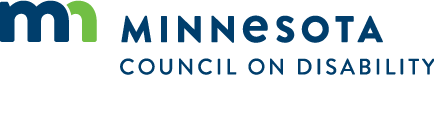 